Đáp ánCâu 1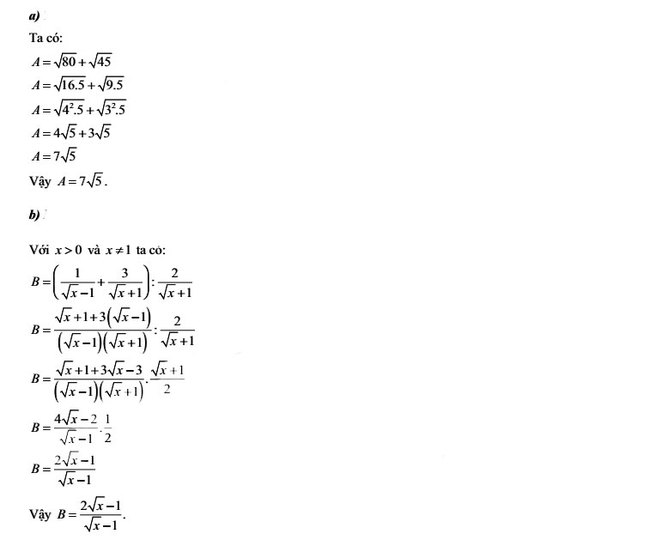 Câu 2
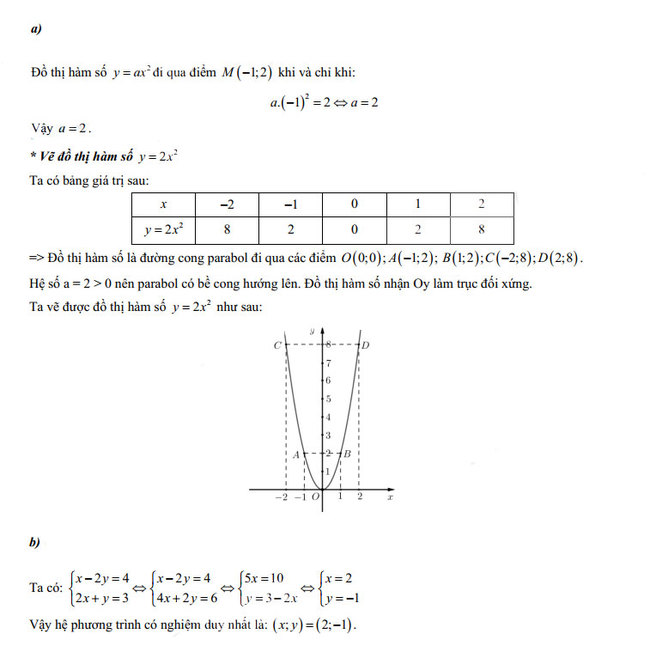 Câu 3
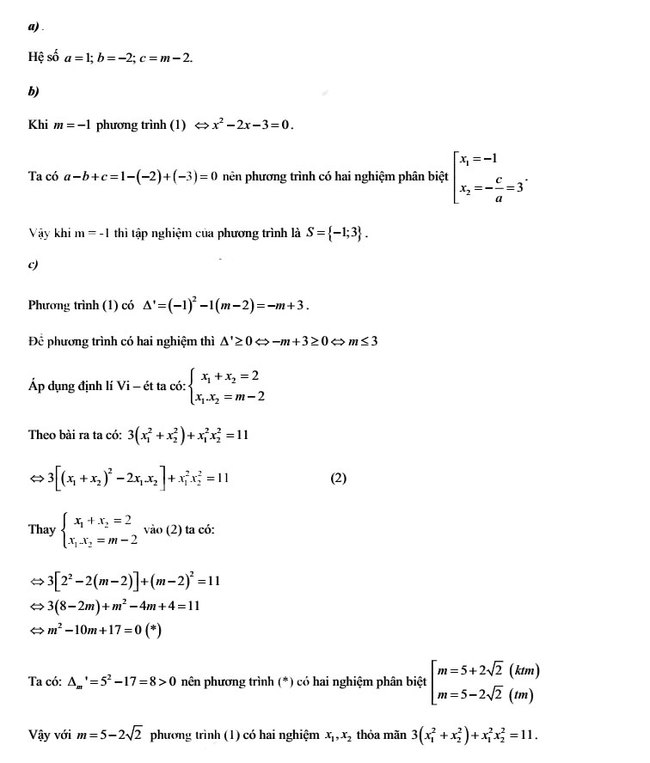 Câu 4
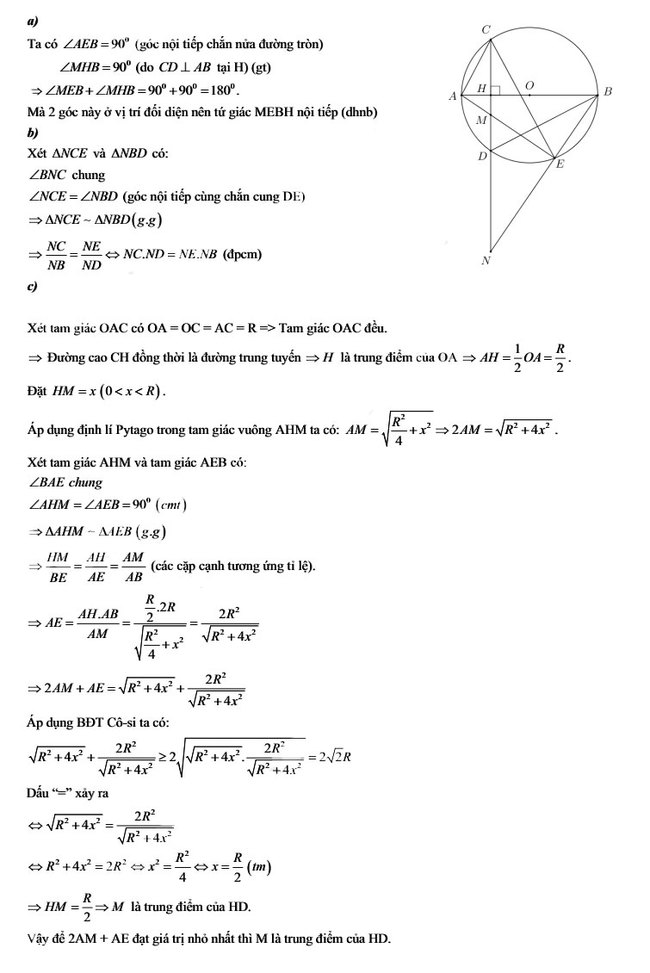 